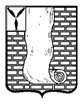 СОВЕТМУНИЦИПАЛЬНОГО ОБРАЗОВАНИЯ ГОРОД КРАСНОАРМЕЙСК КРАСНОАРМЕЙСКОГО МУНИЦИПАЛЬНОГО РАЙОНА САРАТОВСКОЙ ОБЛАСТИР Е Ш Е Н И Е О внесении изменений в проектно-сметную документацию на «Выполнение работ по благоустройству территории поймы реки Голый Карамыш в городе Красноармейск Саратовской области – Козий Парк»В соответствии с Федеральным законом от 06 октября 2003 года № 131- ФЗ « Об общих принципах организации местного самоуправления в Российской Федерации, Градостроительным кодексом Российской Федерации и руководствуясь Уставом муниципального образования город Красноармейск, Совет муниципального образования город Красноармейск РЕШИЛ:                                                    1. Внести изменения в проектно – сметную документацию  на «Выполнение работ по благоустройству территории поймы реки Голый Карамыш в городе Красноармейск Саратовской области – «КОЗИЙ ПАРК», утвержденную Советом муниципального образования город Красноармейск Красноармейского муниципального района Саратовской области, согласно Приложению.    2. Настоящее Решение вступает в силу с момента его подписания.                                                                                                                                 Глава муниципального образования           	                           город Красноармейск                                                                    А.В. Кузьменко     Секретарь Совета	                               А.В. Куклевот24.11.2021№83/1от24.11.2021№83/1